6I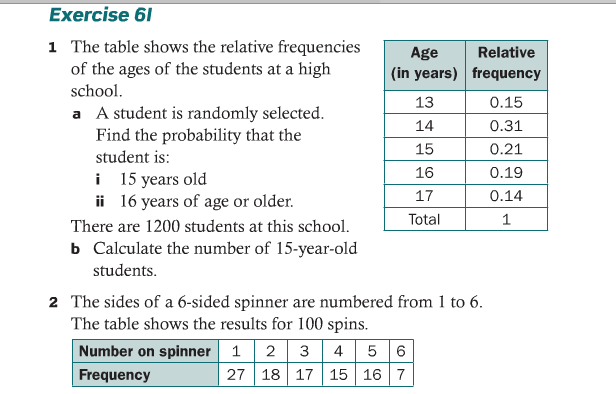 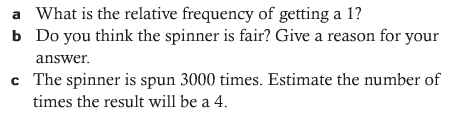 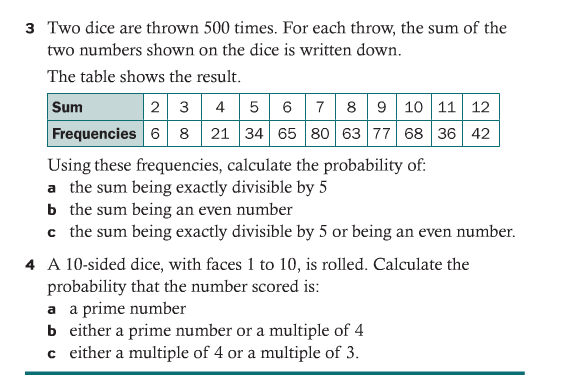 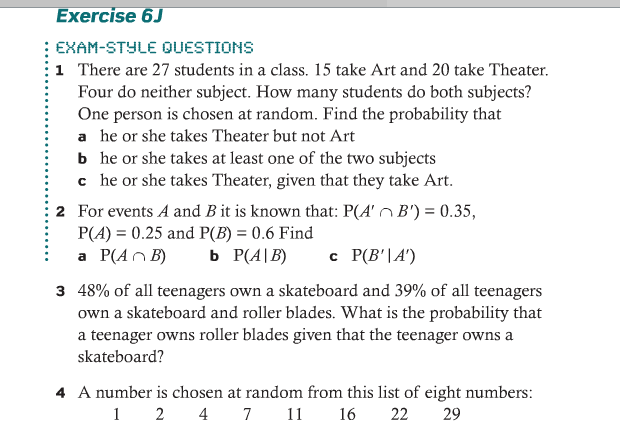 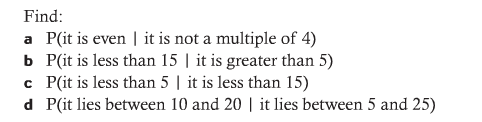 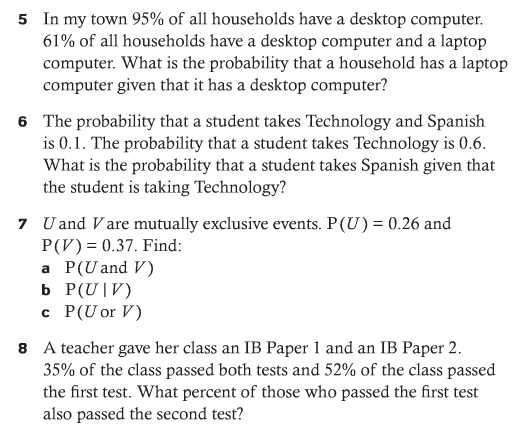 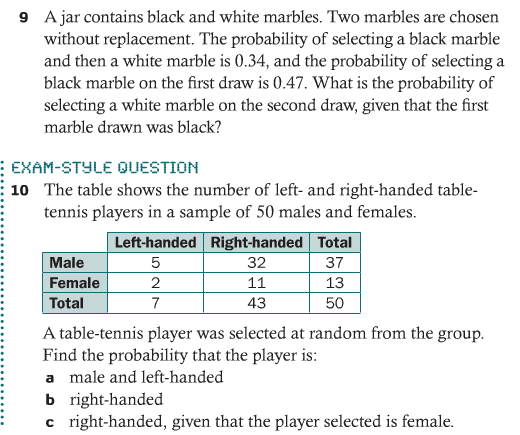 